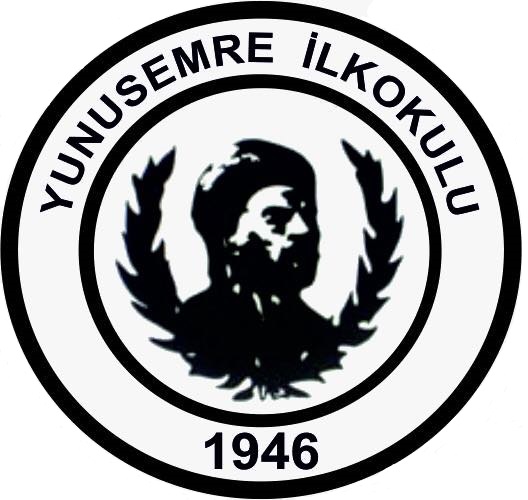 e-Güvenlik Politikamız ve EtkinliklerimizAMAÇ:* Yunusemre İlkokulu’nda yürütülen e-güvenlik politikaları; masaüstü bilgisayar, diz üstü bilgisayar, tablet, fotoğraf makinası ve cep telefonları gibi her türlü elektronik alet ve internet kullanımı ile elde edilen ve üretilen verilerin paylaşımı konusunda, öğrencilerin, velilerin, öğretmenlerin ve okul personelinin korunmasını amaç edinmiştir.* İnternetin ve teknolojinin yaşamın önemli bir parçası olması sebebiyle, herkes, riskleri yönetme ve strateji geliştirme yöntemlerinin öğrenilmesi konusunda bilinçlendirilmelidir.* Bu politika yöneticiler, öğretmenler, veliler, okul personeli ve öğrenciler için hazırlanmış olup, internet erişimi ve bilgi iletişim cihazlarının kullanımı için geçerlidir.SORUMLULUKLAR:* e-Güvenlik politikalarının gelişmesine katkıda bulunmak.* Olumlu öğrenme aşamasında mesleki gelişim için sorumluluk almak.* Okulu ve içerisindekileri korumak için e-güvenlik konusunda sorumluluk almak.* Teknolojiyi güvenli ve sorumlu kullanmak.* Zarar görülmesi durumunda tehlikeyi gözlemleyip ilgili birimlere iletmek.OKUL WEB SİTESİ:* Yunusemre İlkokulu olarak web sitemizde okulumuzun adres, telefon, belgegeçer ve e-posta bilgileri bulunmaktadır.* Sitemizde yayınlanan tüm içerikler okul web yayın komisyonu onayından geçmektedir.* Okulumuzun web sitesi, okul web yayın komisyonu sorumluluğunda olup, gerekli güvenlik önlemleri alınmış durumdadır.* Öğrenci çalışmaları, velilerinin izinleriyle yayınlanmaktadır.GÖRÜNTÜ VE VİDEOLARIN PAYLAŞIMI:* Paylaşılan tüm fotoğraf ve videolar okul politikasına uygun şekilde web yayın komisyonunun izni ve onayı ile paylaşılmaktadır.* Öğrenci içerikli tüm paylaşımlar için, sene başında tüm velilerimizden yazılı izin belgesi istenmektedir. Velisi tarafından fotoğraf ve video görüntülerinin çekilip yayınlanmasına onay verilmeyen öğrencilerin, çekim esnasında sıkıntı yaşamaması için gereken tedbirler alınmaktadır.* Veli izni yanında öğrencinin de izni olmadan fotoğrafı çekilip kullanılmamaktadır.* eTwinning kapsamında yürütülen proje ve etkinliklerde, fotoğraf ve videoların çekimi sırasında etkinlik odaklı çekimler yapılır. Öğrencilerin kimliklerinin belli olacağı şekilde yapılan çekimlerde gerekli düzenlemeler yapılarak paylaşılır. KULLANICILAR:*Görevli öğrenciler, hazırlayacakları videolar için öğretmenlerinden izin almalı ve içeriği öğretmenleri ile paylaşmalıdırlar.*Paylaşılan tüm öğrenci bazlı etkinliklerde, etkinlik öncesinde velilerin izinleri alınmalıdır.* Video konferans görüşmeleri resmi ve onaylanmış siteler aracılığıyla yapılacaktır.* Kullanıcılar, şahsi sosyal medya hesaplarında, okul öğrencileri ve çalışanlarının yer aldığı görselleri, okul yetkili mercileri tarafından onaylanmadan paylaşamazlar.*İletişimin yürütüldüğü sınıf gruplarına atılacak her türlü bilgi okul yönetimine teyit ettirilecektir. İÇERİK:* Video konferanslar, tüm kullanıcıların katılabileceği siteler üzerinden yapılacaktır.* Video konferans yapılmadan önce bütün ilgililerle iletişim kurulmuş olması gerekmektedir.* Okul personeli, öğrenci ve velileri ilgilendiren/içinde bulunduran tüm içerik, ancak   kontrol ve onay süreçlerinden geçtikten sonra, paylaşıma açık hale gelecektir.İNTERNETİN VE BİLİŞİM CİHAZLARININ GÜVENLİ KULLANIMI:* İnternet erişimi bilgiye ulaşmakta en önemli araçlardan biri haline gelmişken, bunu okuldaki müfredat ile ilişkilendirerek doğru bilgiye en güvenli şekilde öğrencilerimizi ve öğretmenlerimizi ulaştırabilmekteyiz.*  İnternet erişimlerimiz öğrencilerimizin yaş ve  ilgilerine göre entegre edilmiştir.* Tüm okulumuza ait tüm bilişim cihazları kullanım politikamıza uygun şekilde, gerekli filtrelemeleri yapılarak güvenli hale getirmiş durumdadır.* Tüm çalışanlarımız, velilerimiz ve öğrencilerimiz çevrim içi materyallerin etkili ve verimli kullanılması konusunda bilgilendirilmiştir.* e-Güvenlik ve siber zorbalık konuları belli derslerimizin yıllık planlarına dahil edilmiş olup, bu konularda yıl içinde öğrencilere bilgi aktarımı devam etmektedir.* Çevrim içi materyaller öğretme ve öğrenmenin önemli bir parçası olup müfredat içinde aktif olarak kullanılmaktadır.* Okulumuzda her yıl “Güvenli İnternet Günü” ile ilgili çalışmalar yapılmaktadır.* Okulumuz ağ güvenlik prosedürlerini uygulamaktadır. Güvenlik duvarı ve anti virüs programı kullanılmaktadır.         CEP TELEFONLARI VE KİŞİSEL CİHAZLARIN KULLANIMI:* Okul saatleri içinde öğrencilerimizin kişisel cep telefonu kullanımı yasaktır. Eğer telefon vb. iletişim aracı getirmişlerse bunu okul idaresine kapalı olarak teslim eder ve okul çıkışında geri alır.* Cep telefonunu yönetime teslim etmeyen ve cep telefonu ile okul içerisinde izinsiz video ya da fotoğraf çeken öğrencilerin velileri ile iletişim kurulur ve gerekli önlemler alınır.* Okul ve okul bahçesi sınırları içerisinde izinsiz fotoğraf ve video çekimi yapılamaz.* Her türlü kişisel cihazların sorumluluğu kişinin kendisine aittir.*Okulumuz bu tür cihazların kullanımından doğacak yasal sorumlulukları kabul etmez.*Okulumuz kişisel cep telefonlarının ve bilişim cihazlarının kayıp, çalınma ve hasardan korunması için gerekli tüm önlemleri alır, fakat sorumluluk kişiye aittir.*Okulumuz öğrencileri, velilerini aramaları gerektiği durumlarda okula ait olan telefonları bir öğretmen ya da okul idarecisi gözetiminde kullanabilirler.* Öğrencilerimiz eğitim amaçlı kişisel cihazlarını (tablet, flash bellek vb.) kullanmak için okul yönetiminden izin almalıdır.* Velilerimiz okul saatleri içerisinde öğrencileriyle görüşme yapmamaları gerektiği konusunda bilgilendirilirler. Eğer zorunlu haller var ise okul yönetiminden izin alarak görüşme yapmaları sağlanır.* Öğrencilerimiz, kişisel bilgilerini ve cep telefon numaralarını yalnızca güvenilir kişilerle paylaşmaları, tanımadıkları, güvenilir bulmadıkları kişilerle paylaşmamaları gerektiği konusunda bilinçlendirilmektedirler.* Kurum çalışanları (öğretmen, idareci, personel vb.) kişisel cep telefonlarını ders saatlerinde sessize alarak ya da kapatarak görevlerine devam etmelidir.* Kurum çalışanları (öğretmen, idareci, personel vb.) okul politikasına aykırı davranışlarda bulunursa disiplin işlemleri başlatılır.* Kurum çalışanları (öğretmen, idareci, personel vb.) ve öğrenciler sosyal medya ya da sohbet programları üzerinden gönderecekleri her türlü mesaj ve içerik hukuki sorumluluğunu taşımaktadır. Uygunsuz olabilecek her türlü içerik ve mesajlaşma ivedilikle okul yönetimi ile paylaşılır. Böyle bir duruma mahal vermemek için gereken önlemler alınır.E-GÜVENLİK EĞİTİMİ:* Öğrenciler için e-güvenlik müfredatı ile ilgili konular sınıf öğretmenleri tarafından yıllık planlara eklenir ve öğrenciler bu konularda bilgilendirilir.* Öğretmenlerde, öğrencilerde ve velilerde bilinçli ve güvenli internet kullanımına dair bilgi, beceri ve tutumların geliştirilmesi için rehberlik faaliyetleri düzenlenir.* Sosyal medya başta olmak üzere internetin bilinçli kullanımı ile ilgili konuların yenilenen bilgilerle güncellenmesi okul idaresi tarafından yapılır ve öğretmenlerin ders işleyişlerine eklenmesi sağlanır. * Fatih projesinin yürütülmesi ve sürdürülmesi aşamasında teknolojinin etkili ve güvenli kullanımlarının sağlanması için güvenli internet ağı mevcuttur.* Öğrencilerimizin ihtiyaçları doğrultusunda çevrim içi güvenliği geliştirmek için rehberlik servisi ya da şube öğretmenleri tarafından akran eğitimi uygulanmaktadır.* Çevrim içi güvenlik politikası tüm çalışanlarımıza resmi olarak duyurulur.* “Güvenli İnternet Günü” okulumuzda kutlanmaktadır. Bugüne yönelik okul koridorlarındaki panolarda ve sınıf panolarında etkinlikler sergilenmektedir. KORUMA:* Okulumuzun tüm üyeleri çevrim içi riskler konusunda bilgilendirilmiştir. Eğitimler güncellenerek tekrarlanacaktır.* Okulumuzda yasa dışı içerik, güvenlik ihlali, siber zorbalık, cinsel içerikli mesajlaşma, çocuk istismarı, kişisel bilgi güvenliği gibi konularda bilgilendirme çalışmaları yapılacaktır.* Okulumuzda internetin, bilgi teknolojileri ve ekipmanlarının yanlış kullanımı ile ilgili tüm şikayetler okul müdürüne bildirilecektir.* Okulumuzun tüm üyeleri gizlilik ve güvenlik endişelerini ortadan kaldırmak için resmi okul kurallarına uygun şekilde davranmaları hususunda bilgilendirilecektir.* Yaşanan olumsuzluklarda okul idaresi gerekli işlemleri yapmakla sorumludur.* Sorunların çözümünde çalışanlar (öğretmen, idareci, personel vb.), veliler ve    öğrenciler birlikte hareket etmelidir.